Romy BerhaneMax-Planck-GymnasiumCurtigasse 864823 Groß-UmstadtGroß-Umstadt, den 30.06.2021BETREFF: Solar-Radios für MekelleLiebe Eltern, langsam normalisiert sich die Situation am Max-Planck-Gymnasium seit Beginn des Ausbruchs der Covid19-Pandemie wieder. Leider ist diese Entwicklung nicht überall auf der Welt so glücklich vorangeschritten.Der Grund, weshalb Sie diese Zeilen erhalten, hat mit dem Interesse des Max-Planck-Gymnasiums zu tun, die partnerschaftliche Verbindung zu einer Schule im Norden von Äthiopien, in der Stadt Mekelle, zu vertiefen. Dort herrscht seit November 2020 ein schwieriger Bürgerkrieg. Eines der Resultate ist, dass die Schulen in der Region erst wegen Covid19 und nun wegen der Auseinandersetzungen seit über einem Jahr geschlossen sind und zum großen Teil als Zufluchtsstätten zur Unterbringung von Binnenflüchtlingen genutzt werden. Dadurch steht in Frage, wann ein normaler Schulbetrieb wieder aufgenommen werden kann. Das Kollegium des Max-Planck-Gymnasiums konnte bereits in den letzten Wochen einen wertvollen Beitrag durch Spenden zur Unterstützung der Unterrichtenden dort leisten, die in dieser Situation ihre Einkommensmöglichkeiten verloren haben. Aber es soll auch an die Schülerschaft gedacht werden. Die technische Ausstattung in den Elternhäusern und Schulen ist nicht vergleichbar mit den Möglichkeiten hier in Deutschland, dadurch müssen andere Wege gesucht werden, um Beschulung und/oder auch Kompensation zu ermöglichen. Inspiriert von Projekten in mehreren Ländern während des Lockdowns von UNICEF soll in Absprache mit den KollegInnen in Mekelle ein Weg des Distanzunterrichts gefunden werden. Dafür benötigen wir Ihre Unterstützung, um Solar-Radios und USB-Sticks anzuschaffen, auf die Unterrichtseinheiten aufgespielt und an die SchülerInnen verteilt werden können. Diese Erklärtracks können dann die Lernenden im sicheren häuslichen Umfeld und im individuellen Lerntempo durchgehen und sich damit auf einen möglichen Einstieg ins Schulleben vorbereiten. Nach der Öffnung der Schulen können diese Einheiten auch genutzt werden, um Verpasstes zu kompensieren. 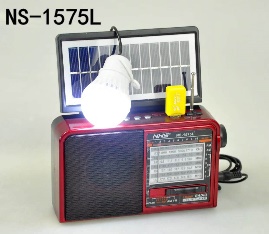 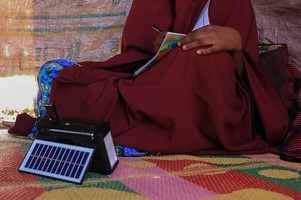 Für dieses Vorhaben benötigt die Schule in Mekelle 120 Geräte, damit die SchülerInnen in den Jahrgangsstufen 5 bis 8 Unterrichtsstoff nachholen und sich z.B. auf die zentralen Abschlussprüfungen vorbereiten können, die für die Aufnahme an weiterführenden Schulen zwingend sind. Es entstehen Kosten von ca. 15 € pro Gerät. Ein Beitrag von 2€ oder mehr wird es rein rechnerisch mit einer Beteiligung aller Haushalte möglich machen, dass das Max-Planck-Gymnasium ausreichend Geräte anschaffen kann. Das würde helfen, dass sich die SchülerInnen der Mekelle Adventist School zuhause auf die Schulöffnung vorbereiten und ihnen ein Gefühl von Normalität und Hoffnung vermittelt werden kann. Wir würden uns als Schule freuen, wenn Sie dieses Vorhaben unterstützen. Zum einen können Sie Ihrem Kind bis zum 13.7.2021 einen Betrag Ihrer Wahl mitgeben, der über die KlassensprecherInnen eingesammelt würde. Zum anderen können Sie Ihre Spenden auch direkt auf folgendes Konto einzahlen (hierüber wäre die Ausstellung von Spendenbelegen möglich.): Kontoinhaber: Freikirche der STAIBAN: DE92 5085 0150 0004 0241 84BIC: HELA DE F1 DASBetreff: Äthiopien - "Solar Radios für Mekelle"Sollten Sie Fragen, Hinweise oder andere Ideen haben, können Sie sich gern an folgende email-Adresse wenden: r.berhane@mpg-umstadt.de .Für Ihre Unterstützung möchten wir uns hiermit schon recht herzlich bedanken. Mit freundlichen Grüßen i.A. Romy Berhane